SCHEDA D’ISCRIZIONESi prega di allegare il CVNome:...................................................................................................................................................Cognome:..............................................................................................................................................e-mail:...................................................................................................................................................Recapito telefonico:..............................................................................................................................Università di provenienza:....................................................................................................................Corso di studi:.......................................................................................................................................Precedenti esperienze di scavo:.............................................................................................................................................................................................................................................................................................................................................................................................................................................................................................................................................................................................................................................................Ente che fornirà l’assicurazione (da presentare il giorno di arrivo sullo scavo):...............................................................................................................................................................Data dell’ultima vaccinazione antitetanica (da presentare il giorno di arrivo sullo scavo):...............................................................................................................................................................PERIODO DI PERMANENZA SULLO SCAVO (Il periodo minimo di permanenza sullo scavo è di 2 settimane; gli studenti dovranno arrivare la domenica sera/lunedì mattina e ripartire venerdì pomeriggio)								  FIRMA____________________________Si prega di inviare la presente scheda via e-mail a: patrizia.basso@univr.it Aquileia, Anfiteatro CAMPAGNA DI SCAVO 2015dal 29 giugno– al 24 luglioI settimanaII settimanaIII settimanaIV settimana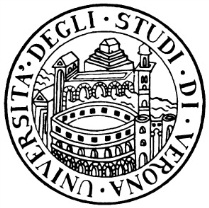 